Rock and Walworth Comprehensive Family Services, Inc.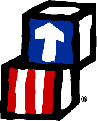 Head Start/Early Head Start1221 Henry Avenue, Beloit WI  53511  Phone: (608) 299-1500      Fax: (608) 299-1629RWCFS EHS Under Two Intake FormChild’s Name:_________________________   DOB: _________   Nickname: _______________CC: _______Is your child fed with a       bottle?        by breast?        breast and bottle?       my child feeds him/herselfHow does your child like to be fed? (Example: on lap, at table, in high chair, etc.)____________________________________________________________________________________________________________________________________________________________________________________If your child is eating solid foods, what are his/her favorite foods?____________________________________________________________________________________________________________________________________________________________________________________Does your child have a fussy time of day? If yes, what is it like (how long, how is he/she best comforted, etc.)____________________________________________________________________________________________________________________________________________________________________________________What type/s of activities does your child enjoy?____________________________________________________________________________________________________________________________________________________________________________________What types of activities does your child dislike?____________________________________________________________________________________________________________________________________________________________________________________Please describe your child’s temperament:____________________________________________________________________________________________________________________________________________________________________________________What is your child’s naptime schedule? Does he/she have any special routine/s?__________________________________________________________________________________________________________________________________________________________________________________What causes your child to feel angry or frustrated____________________________________________________________________________________________________________________________________________________________________________________How do you express affection for your child?____________________________________________________________________________________________________________________________________________________________________________________How does your child express feelings of happiness?____________________________________________________________________________________________________________________________________________________________________________________Do you have any hobbies, interests, or unique cultural or family traditions you would like to share with other families?____________________________________________________________________________________________________________________________________________________________________________________What would you like your child to gain from being in Early Head Start?____________________________________________________________________________________________________________________________________________________________________________________What would you like you and the rest of your family to gain from being in Early Head Start?______________________________________________________________________________________________________________________________________________________________________________________________________________________________________					____________Parent/Guardian Signature									Date__________________________________________________					____________Parent/Guardian Signature									Date___________________________________________________					____________Staff Signature											Date